Direct Access to the DSO-LPFrom an email to Commodore Tom Stoddard, DCO 11SR and Commodore Harry Jacobs, District Protocol Officer, dated 20 April 2018.“if a member had an urgent/emergency legal issue and could not locate the ADSO-LP in a timely manner, they could come to me directly.  However, normally I would expect all legal questions, other than administrative discipline or civil rights issues, to first go to the ADSO-LP.  Also, as to general legal issues, a member who is not in the chain of leadership should go first to their FC with the issue, who can determine if the matter requires legal review and if so, contacts the ADSO-LP.BruceBruce Kelton, DSO-LP 11SR”COMO Harry M. Jacobs, District Protocol OfficerDistrict 11 – Southern Region 562-947-0928562-708-7558 (Cell)E-mail: harry.jacobs@cgauxnet.us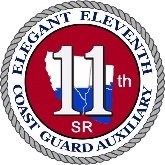 